Ahmed M.BA, CMA(Continue)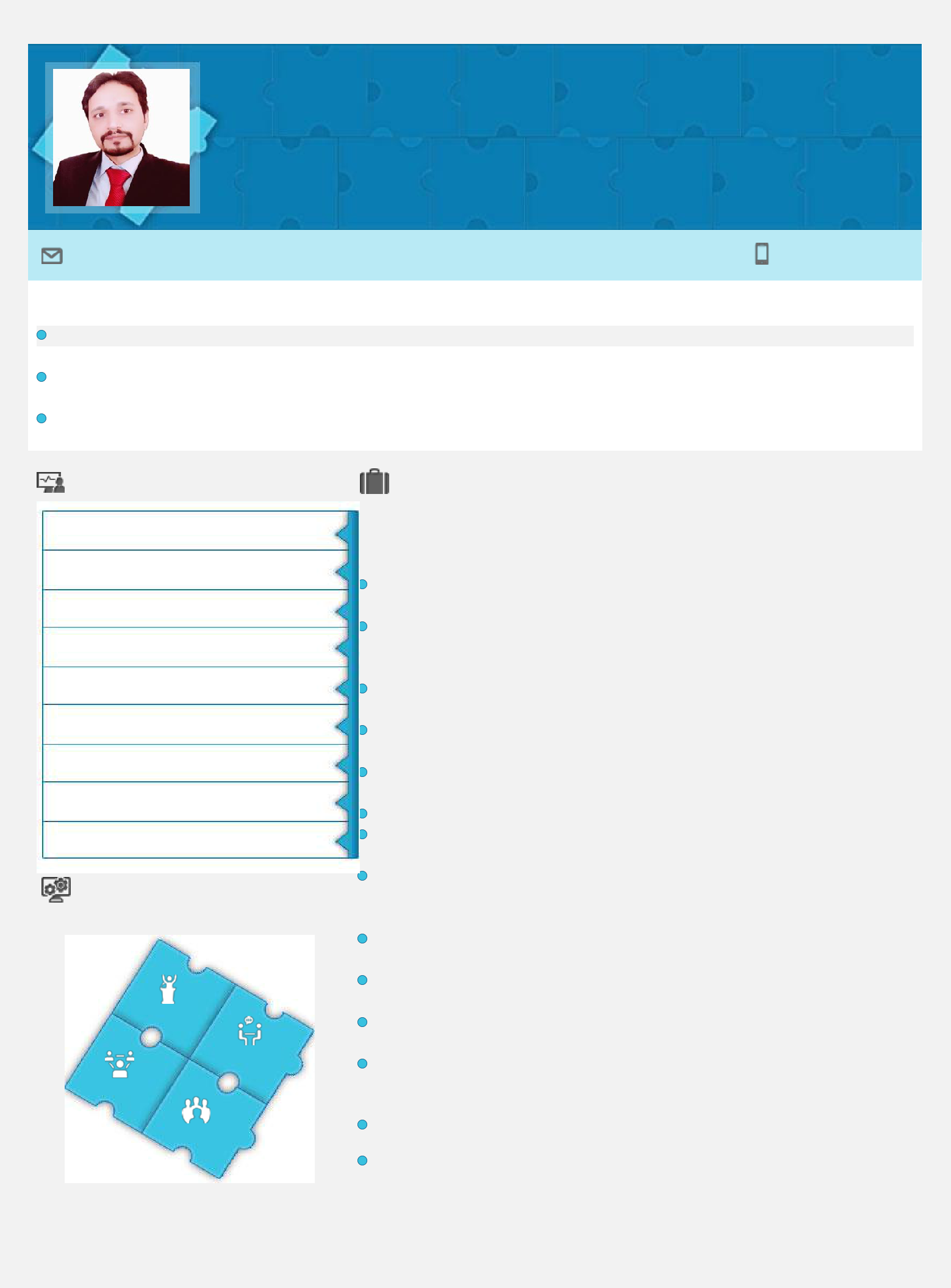 AccountantPayable & Receivable | Accounting & Reporting Profile Summary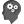 Accounting & finance professional offering 6 years of rich experience in Accounts Payables & Receivables, Financial Analysis & Internal ControlsProficient in Managing & working with book keeping, compiling financial reports, Financial analysis and internal financial controls and costingExperience of leading more than 3 subordinates to manage and direct reconciliation of ledgers, accruals and prepayments settlement of suppliers and generate payment runs.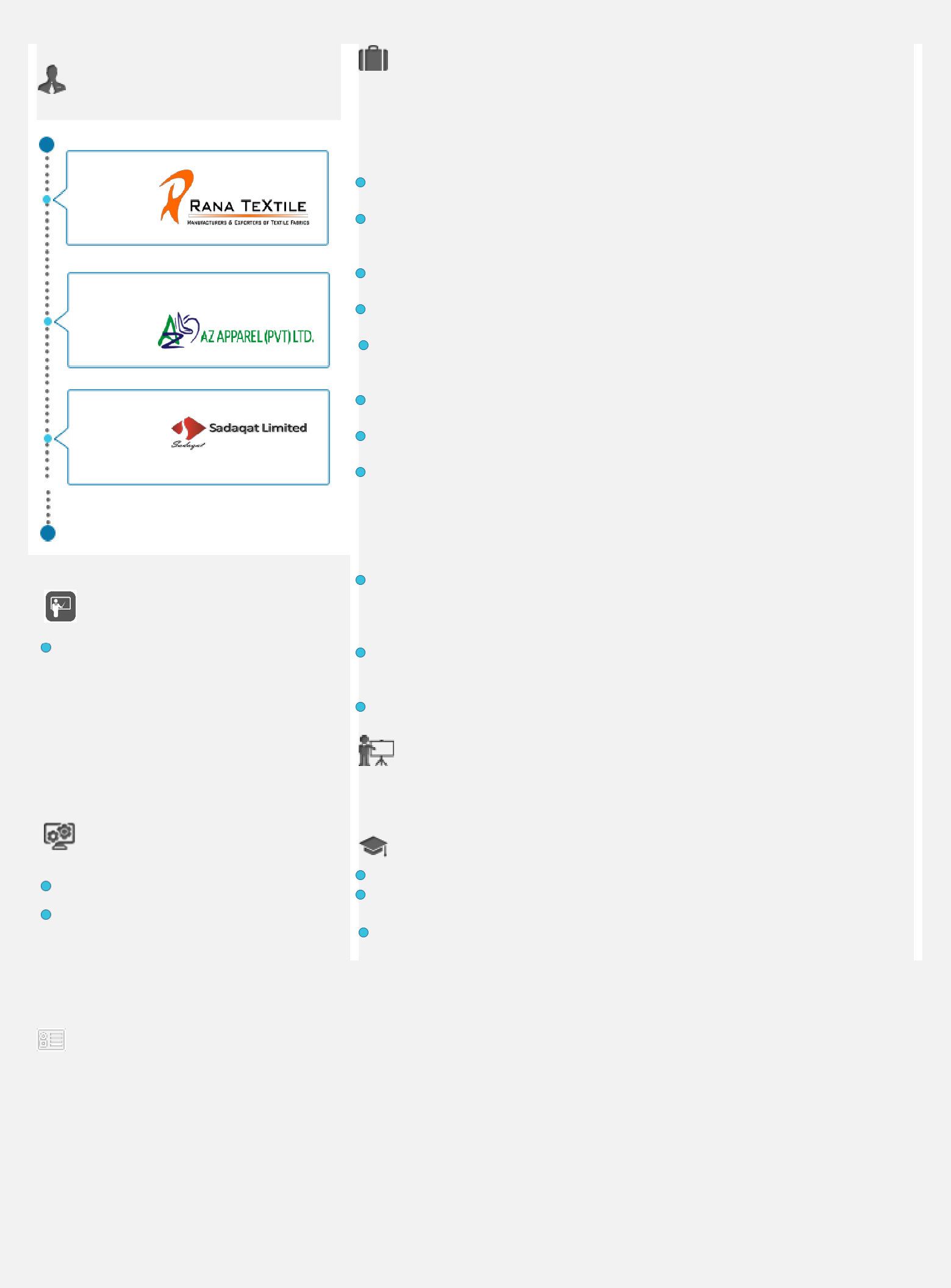 Location Preference:GCC CountriesGCC CountriesAhmed-396736@gulfjobseeker.com Core CompetenciesOrganizational ExperienceFinancial AnalysisNov'17- Jan’20Financial Analysisas Assistant Manager Accountsas Assistant Manager AccountsCosting, Budgeting & ForecastingKey Responsibility Areas:Costing, Budgeting & ForecastingSpearheading the payables, payments of operational, direct & indirect expensesSpearheading the payables, payments of operational, direct & indirect expensesPayroll Processingand reporting of such expensesDrafting & finalizing the monthly, quarterly, half-year and annual incomeMIS Reportingstatement  and  presenting  to  management  to  identify  the  risks  andAccount Payables & ReceivablesopportunitiesAccount Payables & ReceivablesDirecting a team of 3 Subordinates; managing the Subcontractors & SuppliersDirecting a team of 3 Subordinates; managing the Subcontractors & SuppliersInternal ControlPayments and following with them for any queryInternal ControlReporting to management for actual cash flow &  and projected cashReporting to management for actual cash flow &  and projected cashProject Managementrequirement to meet the operational cash needsProject ManagementAdministering the bank reconciliations & cash flow report to ensure precisionAdministering the bank reconciliations & cash flow report to ensure precisionTeam Development & Leadershipof the transactionsDrafting fixed-assets schedule and maintaining & updating fixed asset registerSystem DevelopmentCollaborating with internal auditors recommending on financials & internalcontrolsSoft SkillsAssisting in the development of annual and long-range plans that linkedSoft Skillsbusiness strategies to operational plans and the expected range of financialresultsAssessing existing system deficiencies in accounting procedure to rectify themAssessing existing system deficiencies in accounting procedure to rectify themwith the help of development team.Coordinate the month end closing process to ensure all corporate deadlines areMotivatormet and information is presented in accordance with policy and proceduresMotivatorSupervising the junior staff for day to day accounting issues like data entry,Supervising the junior staff for day to day accounting issues like data entry,Communicatorbank reconciliation debtors’ and suppliers’ ledger etc.CommunicatorAny other task assigned by management.Any other task assigned by management.Team LeaderHighlights:CollaboratorMonitored all purchase and expense accruals that had aged more than 120 daysCollaboratorAutomated the preparation of 6 reports using MS Office Skills that hadAutomated the preparation of 6 reports using MS Office Skills that hadpreviously required 12 hours of effort per weekCareer TimelinePrevious ExperienceCareer TimelineMay’14 – Oct’17AZ Apparel(Pvt) Ltd, Pakistanas Assistant Manager Accountsas Assistant Manager AccountsHighlights:Nov'17- Jan-20Handled day to day accounting from data entry to preparation of Profit & LossHandled day to day accounting from data entry to preparation of Profit & LossHandled day to day accounting from data entry to preparation of Profit & LossHandled day to day accounting from data entry to preparation of Profit & LossHandled day to day accounting from data entry to preparation of Profit & LossHandled day to day accounting from data entry to preparation of Profit & Lossaccounts and related reports for management on monthly basis.accounts and related reports for management on monthly basis.accounts and related reports for management on monthly basis.Prepare Monthly financial reports, reconciled complex fixed assets registers andPrepare Monthly financial reports, reconciled complex fixed assets registers andPrepare Monthly financial reports, reconciled complex fixed assets registers andaccounts and provide reports to management regarding significant expenditureaccounts and provide reports to management regarding significant expenditureaccounts and provide reports to management regarding significant expenditurefluctuations.Coordinate with internal auditors to ensure all accounting procedures are inCoordinate with internal auditors to ensure all accounting procedures are inCoordinate with internal auditors to ensure all accounting procedures are inMay’14 – Oct’17place as per management approval and policies of company.place as per management approval and policies of company.place as per management approval and policies of company.Drove the matters for Payables, Payments of Operational, Direct & IndirectDrove the matters for Payables, Payments of Operational, Direct & IndirectDrove the matters for Payables, Payments of Operational, Direct & IndirectExpenses and Reporting of such ExpensesExpenses and Reporting of such ExpensesExpenses and Reporting of such ExpensesImplement financial systems (e.g., Oracle), develop functional specifications forImplement financial systems (e.g., Oracle), develop functional specifications forImplement financial systems (e.g., Oracle), develop functional specifications forapproved enhancements, document changes and updates to the system, andapproved enhancements, document changes and updates to the system, andapproved enhancements, document changes and updates to the system, andresolve the technical problems.resolve the technical problems.resolve the technical problems.Jul'13– May'14Evaluated transactions to compliance with the Financial Policies, Procedures ofEvaluated transactions to compliance with the Financial Policies, Procedures ofEvaluated transactions to compliance with the Financial Policies, Procedures ofJul'13– May'14the Company and appropriate capital budget approvalsthe Company and appropriate capital budget approvalsthe Company and appropriate capital budget approvalsPrepared payment and payable summaries to compare forecasts, budgets &Prepared payment and payable summaries to compare forecasts, budgets &Prepared payment and payable summaries to compare forecasts, budgets &analytical proceduresanalytical proceduresSupervise the junior staff for day to day accounting issues like data entry, bankSupervise the junior staff for day to day accounting issues like data entry, bankSupervise the junior staff for day to day accounting issues like data entry, bankreconciliations suppliers’ and debtors’ ledgers etc.reconciliations suppliers’ and debtors’ ledgers etc.reconciliations suppliers’ and debtors’ ledgers etc.Jul'13– May'14Sadaqat Limited, Pakistan as Accounts OfficerSadaqat Limited, Pakistan as Accounts OfficerSadaqat Limited, Pakistan as Accounts OfficerHighlights:Highlights:Managed the Book keeping functions including diversified Accounts Payable &Managed the Book keeping functions including diversified Accounts Payable &Managed the Book keeping functions including diversified Accounts Payable &Managed the Book keeping functions including diversified Accounts Payable &Managed the Book keeping functions including diversified Accounts Payable &Managed the Book keeping functions including diversified Accounts Payable &Trainings AttendedTrainings AttendedReceivable, Aging Analysis, Expense Control Procedures for Bank AccountReceivable, Aging Analysis, Expense Control Procedures for Bank AccountReceivable, Aging Analysis, Expense Control Procedures for Bank AccountTrainings AttendedTrainings AttendedReconciliations,  Disbursements,  Finance  Charges,  Billing,  Invoicing;  &Reconciliations,  Disbursements,  Finance  Charges,  Billing,  Invoicing;  &Reconciliations,  Disbursements,  Finance  Charges,  Billing,  Invoicing;  &Training in ERP Oracle Financials R-12Training in ERP Oracle Financials R-12performed the General Ledgers dailyperformed the General Ledgers dailyperformed the General Ledgers dailyTraining in ERP Oracle Financials R-12Training in ERP Oracle Financials R-12Supported the department in Quarterly & Final Audit, coordinated with theSupported the department in Quarterly & Final Audit, coordinated with theSupported the department in Quarterly & Final Audit, coordinated with thein 2017Auditors to respond to queries (if any) and drafted briefs & reports to aidAuditors to respond to queries (if any) and drafted briefs & reports to aidAuditors to respond to queries (if any) and drafted briefs & reports to aido  Oracle Financials Apps E-Businesso  Oracle Financials Apps E-Businessworkings for special projectsworkings for special projectsworkings for special projectsSuite R-12, Accounts PayableSuite R-12, Accounts Payableworkings for special projectsworkings for special projectsworkings for special projectsSuite R-12, Accounts PayableSuite R-12, Accounts PayableFormulated Payroll - HO & Factory Employees for subsequent entry in GLFormulated Payroll - HO & Factory Employees for subsequent entry in GLFormulated Payroll - HO & Factory Employees for subsequent entry in GLo  Oracle Financials Apps E-Businesso  Oracle Financials Apps E-BusinessFormulated Payroll - HO & Factory Employees for subsequent entry in GLFormulated Payroll - HO & Factory Employees for subsequent entry in GLFormulated Payroll - HO & Factory Employees for subsequent entry in GLo  Oracle Financials Apps E-Businesso  Oracle Financials Apps E-BusinessSuite R-12, Accounts ReceivablesSuite R-12, Accounts Receivableso  Oracle Financials Apps E-Businesso  Oracle Financials Apps E-BusinessInternshipInternshipSuite   R-12,Internal   AuditInternshipInternshipSuite   R-12,Internal   AuditJun'10 – Aug'10(overview)Jun'10 – Aug'10(overview)National bank of Pakistan as InternNational bank of Pakistan as InternNational bank of Pakistan as InternNational bank of Pakistan as InternNational bank of Pakistan as InternNational bank of Pakistan as InternIT SkillsAcademic DetailsAcademic DetailsAcademic DetailsAcademic DetailsAcademic DetailsAcademic DetailsMS Office: Word, Excel & PowerPoint,MS Office: Word, Excel & PowerPoint,Continue:CMAMS Office: Word, Excel & PowerPoint,MS Office: Word, Excel & PowerPoint,2010:M.BA  from  National  University  of  Modern  LanguagesM.BA  from  National  University  of  Modern  Languages2010:M.BA  from  National  University  of  Modern  LanguagesM.BA  from  National  University  of  Modern  LanguagesOracle 7, Oracle financial R-12Oracle 7, Oracle financial R-12Islamabad, PakistanIslamabad, Pakistan2008:Graduation in Commerce (B.Com.) from The University ofGraduation in Commerce (B.Com.) from The University ofPunjab, LahorePunjab, LahorePunjab, LahorePunjab, LahorePersonal DetailsPersonal DetailsPersonal DetailsNationality:PakistaniPakistaniDate of Birth:24th November 198824th November 1988Visa Status:VisitVisitCurrent Location:Abu DhabiAbu DhabiLanguages Known:Languages Known:English & UrduMarital Status:MarriedMarriedAvailability:Immediate